Завршено у _________________________, дана ____.____.20____. године, у ______ часоваПрисутни представници надзираног субјекта:_____________________________________________________________________________________________________________Контролну листу примио:_______________________    РЕПУБЛИЧКИКОМУНАЛНИ ИНСПЕКТОР                                                                                                               _________________________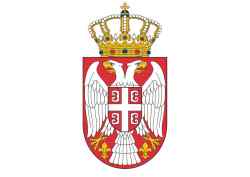 Република СрбијаМинистарство грађевинарства, саобраћаја и инфраструктуреСектор за инспекцијски надзорОдељење републичке комуналне инспекцијеКОНТРОЛНА ЛИСТА ДЕЛАТНОСТ ЗООХИГИЈЕНЕ КЛ 014-06/09 (08.04.2022.)ОПШТИ ПОДАЦИОПШТИ ПОДАЦИВрсте инспекцијског надзора:редовниванреднидопунскиИнспекцијски надзор извршен:Датум:Време:Место:ОСНОВНИ ПОДАЦИ О КОНТРОЛИСАНОМ СУБЈЕКТУОСНОВНИ ПОДАЦИ О КОНТРОЛИСАНОМ СУБЈЕКТУНадзирани субјекат:Адреса:Матични број:ПИБ:Одговорно лице:Контакт особа:Телефон, e-mail:ЛИСТА КОНТРОЛНИХ ПИТАЊАПитање:Процена ризикаПравни основИзјашњење надзираног субјектаДа ли се на територији јединице локалне самоуправе обавља комунална делатност делатност зоохигијене?   да-2  дел.-1   не-0   нп-2Члан 2.и 3. Закона о комуналним делатностимаДа ли су на територији јединице локалне самоуправе створени услови за вршење: хватања, превоза, збрињавања, смештаја напуштених и изгубљених животиња у прихватилиште, контроле и смањење популације изгубљених и напуштених паса и мачака, као и нешкодљивог уклањања и транспорта лешева животиња са јавних површина и објеката за узгој, држање, дресуру, излагање, одржавање такмичења или промет животиња до објеката за сакупљање, прераду или уништавање споредних производа животињског порекла на начин који не представља ризик по друге животиње, људе или животну средину?   да-2  дел.-1   не-0    нп-2Члан 3. Закона о комуналним делатностимаДа ли је вршилац комуналне делатности делатност зоохигијене јавно предузеће, привредно друштво, предузетник или други привредни субјекат?   да-2  дел.-1   не-0   нп-2Члан 5. Закона о комуналним делатностимаДа ли је јединица локалне самоуправе доставила до краја фебруара текуће године извештај Министарству, у вези са обављањем комуналне делатности делатност зоохигијене за претходну годину?   да-2  дел.-1   не-0    нп-2Члан 8. Закона о комуналним делатностимаДа ли је јединица локалне самоуправе поверила обављање комуналне делатности делатност зоохигијене на основу одлуке о начину обављања комуналне делатности и уговора о поверавању осим кад се оснива јавно предузеће?  да-2  дел.-1   не-0    нп-2Члан 9. Закона о комуналним делатностимаДа ли је јединица локалне самоуправе пре доношења одлуке о поверавању комуналне делатности делатност зоохигијене на делу своје територије које је проглашено за подручије од посебног значаја или проглашено као туристички простор, прибавила мишљење управљача тог јавног добра, односно управљача туристичког простора?  да-2  дел.-1   не-0    нп-2Члан 9. Закона о комуналним делатностимаДа ли је јединица локалне самоуправе споразумом уредила заједничко обављање комуналне делатности делатност зоохигијене?    да-2  дел.-1   не-0   нп-2Члан 10. и 11. Закона о комуналним делатностимаДа ли је јединица локалне самоуправе одлуком прописала начин обављања комуналне делатности делатност зоохигијене, посебна и општа права и  обавезе вршилаца и корисника комуналне услуга као и одредила начин континуираног изјашњавања (најмање једном годишње), корисника комуналних услуга о квалитету пружања комуналне услуге на својој територији?   да-2  дел.-1   не-0   нп-2Члан 13. Закона о комуналним делатностимаДа ли јединица локалне самоуправе поступа у складу са обавезама у случају непланираних прекида испоруке, односно по утврђивању поремећаја или прекида у пружању комуналне  услуге, комуналне делатности делатност зоохигијене?   да-2  дел.-1   не-0   нп-2Члан 17. Закона о комуналним делатностимаДа ли је цена за пружање комуналне услуге делатност зоохигијене, одређена у складу са начелима и елементима за одређивање цене комуналне услуге?   да-2  дел.-1   не-0   нп-2Члан 25. и 26. Закона о комуналним делатностимаОстварен број бодова = Сума бодова свих примењених питањаодговор ''да'': ниво ризика 2=2 бодаодговор ''нп (неприменљиво)'': ниво ризика 2=2 бодаодговор ''дел. (делимично)'': ниво ризика 1=1 бододговор ''не'': ниво ризика 0=0 бодоваМаксималан број бодова = Сума максималног броја бодова за свако примењено питањеостварен број бодова:______________________максималан број бодова:_______________________Срепен ризика = (остварен број бодова/максималан број бодова)Х1000-20% критичан;20-40% висок;40-60% средњи;60-80% низак и80-100% незнатан.степен ризика:______________